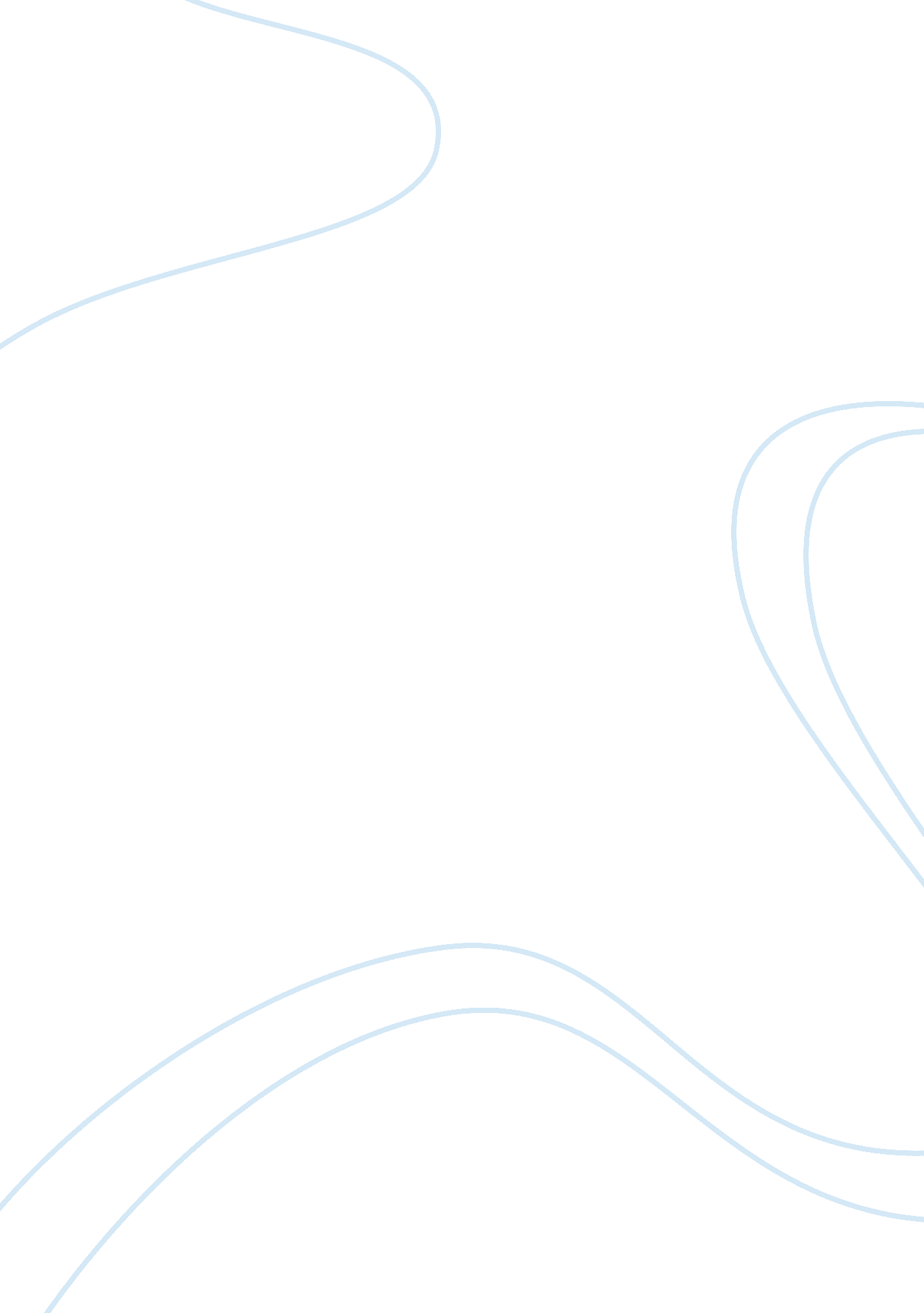 Optimal operation of the vehicleTechnology, Cars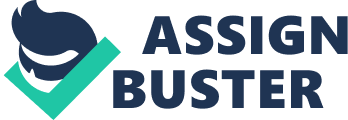 With modern cars, it is more of a case of state of art technologies in consortium with devices. It goes on to pinpoint the mechanical, traditional along with a host of engine components and parts. In the current day scenario, the car systems rely on computers to detect problems. For example, engine light, brake light or a warning light blinks up when there appears a problem with the car. For this precise reason, an automotive scan tool has risen in popularity in the last few years. The car owners are more likely to admit there seems to be nothing more than a small technical problem in their car. In certain cases, you might put all the time and energy on it, but the problem cannot be traced. This would add up to the frustration levels. The matter would be trivial when the computer system of your car stops functioning all of a sudden. For example, a small issue like plugging of an electronic cigarette may cause the entire vehicle system to break down. The driver would be in alert mode and it does make it easier for them to figure out the problem areas. So maintenance of a car ceases to be really important for all car owners. The logic works out to be pretty simple, either you can opt to avail the services of a professional or rely on the expertise of an automotive diagnostic scanner. These tools are embedded in instruction manuals along with helpful software. But for best results, it is advisable to visit a professional. Their expertise along with experience does make it possible to interpret and understand different codes. It does become easy to get to the root of the problem. Before a problem exacerbates, the mechanic can deal with the issue. Let us now understand the advantages that you can avail by regular computer scanning of your car. For The Car Owners, Complete Peace Of Mind Is Assured When you go on to avail regular computer screening you can be assured of complete peace of mind. Mostly the mechanic is going to rely on the use of a diagnostics tool and any problems in the PCM are detected with ease. If problem codes spring up, a mechanic would be able to interpret them. It points to the fact that the car is up and running in no time. Optimal Operation Of The Vehicle In the case of expert mechanics, they incorporate a module that has a screen fitted on it. Once you plug it in the mechanical state of the vehicle is illustrated, various components along with important parts of the vehicle. When you avail the services of a professional automotive scan tool, you nip the problem in the bud before it becomes too late. Any immediate issue that needs rectification can be solved with ease, but it goes on to assume alarming proportions. With regular computer screening of your car, it goes much beyond the mechanics of your car. Any irregularities or inefficiencies with the lighting system, ignition, lighting systems or even the air conditioning systems can be detected with ease. With computer scanning systems it detects problems and alerts the drivers before it becomes too serious. With the regular screening of your car, it remains as good as new. You need to ensure the long-term use of it so as to achieve the best in terms of results. To conclude in all modern vehicles a sophisticated computer is the modus operandi of the functions of a car. Because of this precise reason, it is not possible to detect all problems with ease. For this reason, the automotive scan tool has risen in stature where all problems associated with the car can be detected with ease. These are efficient, user-friendly tools that you can purchase from your nearby hardware store as well. Though they are not a full proof solution to resolve all the issues in your car, they can save a lot of money when you head over to a mechanic. If you have some insights about the purpose and function of each tool it would be of a lot of help as well. 